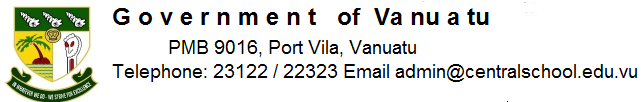 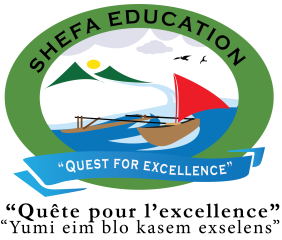 Central SchoolHome School PackageYear : 3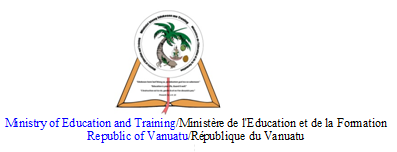 HOME SCHOOL PACKAGE CONTENTTerm 2 : Grade 3 : Mathematic Overview (Week 6, 7,8)Lesson                                                                   PageLesson Plan Content……………………………….  2Week 1..Lesson Plan……………………………… 3-5Reference…………………………………………….  5Week 2..Lesson Plan……………………………….6-9 Reference…………………………………………….. 9Week 3..Lesson Plan………………………………..  10-12Reference …………………………………………… 12Week 4..Lesson Plan…………………………………  13-15Reference……………………………………………..  15Week 5..Lesson Plan………………………………… 16-18Reference……………………………………………..  18Week 6..Lesson Plan…………………………………  19-22Référence……………………………………………..  22Week 7.. Lesson Plan………………………………… 23-26Référence……………………………………………… 26Week 8.. ………………………………………………. 27-30Référencé ………………………………………………. 30Week 9 …………………………………………………. 31-33Reference ……………………………………………… 33Week 10 ……………………………………………….. 34-38Reference ……………………………………………… 38Week 11 …………………………………………………. 39-41Reference ……………………………………………….. 41Week 12 ………………………………………………... 42 – 45Reference ……………………………………………… 45Week 13 ………………………………………………. 46-50Reference ……………………………………………..50Week 14 ………………………………………………. 51-54Reference ……………………………………………… 54Week 15 ………………………………………………. 55-58Reference …………………………………………….. 58Weekly Checklist for Parents………………………… 59-65LESSON PlanLESSON PLAN 2LESSON PLAN 3LESSON PLAN 4LESSON PLAN 5 LESSON PLAN 6LESSON PLAN 7LESSON PLAN 8LESSON PLAN 9LESSON PLAN 10Week 8LESSON PLAN 11LESSON PLAN 12LESSON PLAN 13LESSON PLAN 14LESSON PLAN 15WEEKLY CHECKLIST For Parents: Term: 2     Week number 1   Date…… to…… Month: …………Term: 2      Week number 2   Date…… to…… Month: …………Term: 2      Week number 3   Date…… to…… Month: …………Term: 2      Week number 4   Date…… to…… Month: …………Term: 2      Week number 5   Date…… to…… Month: …………Term: 2      Week number 6   Date…… to…… Month: …………Term: 2      Week number 7   Date…… to…… Month: …………Term: 2      Week number 8   Date…… to…… Month: …………Term: 2      Week number 9   Date…… to…… Month: …………Term: 2      Week number 10   Date…… to…… Month: …………Term: 2      Week number 11   Date…… to…… Month: …………Term: 2      Week number 12   Date…… to…… Month: …………Term: 2      Week number 13   Date…… to…… Month: …………Teacher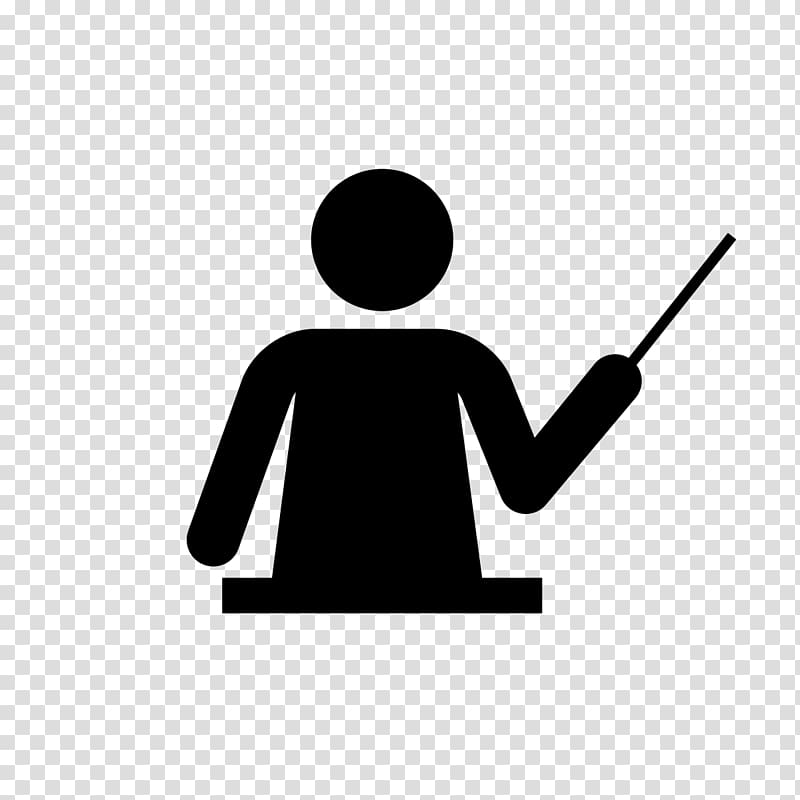 Name : Mrs Barth & Ms WillieSubject : Mathematic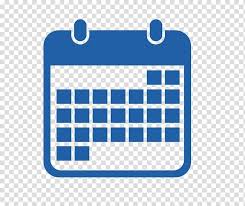         Date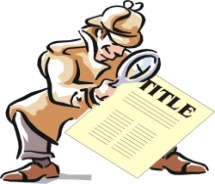 Topic : TimeLesson number : 1 (week 6)Learning outcomes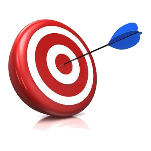 Students will identify the hour and minute hands in an analog clock.They will tell time to the hour and define the characteristics of an analog clock time. Read and undersatand time in one minute intervals.Introduction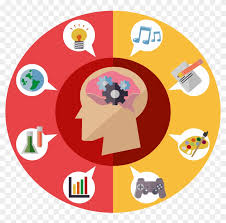 Form a family to stand in a circle. Explain your Left side is TO… Right side is…PAST. Tell how the clock turn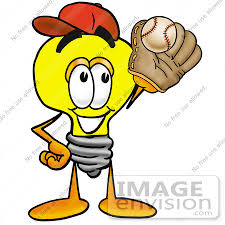 Catch phrase for the lessonLife is measured in minutes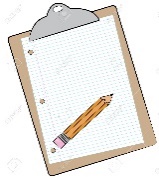 Learners notesSummaryA clockis a device to measure, keep and indicate time. The clockis one of the oldesthumaninventions, meeting the need to measure. 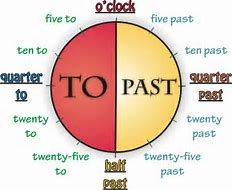 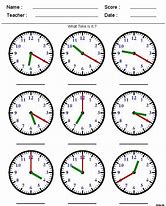 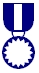 Assignment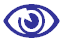 AssessmentReferences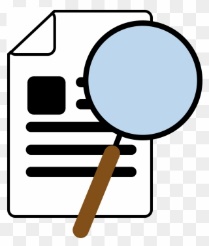 Mental Maths 3 : Unit 19 : Activity A, pg 56TeacherName : Mrs Barth & Ms WillieSubject : Mathematic        DateTopic : Mass : Using the gramLesson number : 2 ( week 6 )Learning outcomesStudents should be able to:    - Estimates, measures, compares and records masses using kilograms and grams.     - Identify objects that have a mass of more than, less than or about the same as one kilogram.    - measures mass using a given measuring device.    - explain the need for a unit smaller than a kilogram to measure mass.    - estimate and check the number of similar objects which have a total mass of one kilogram. IntroductionProvide students with different types of measuring device, eg. kitchen scales. Have students use 1-kg standard masses on both the equal arms balance and kitchen scale. Find objects that have the mass of more than , less than or about the same as one kilogram.Catch phrase for the lessonWe go up light, we go down heavy.Learners notesSummaryWe can use grams to measure parts of a kilogram.Using formular ; 1,000 grams = 1 kilogram                            500 grams   = ½ Experiment :Slowly fill a plstic bag with sand until it balances a 100 gram mass. Seal the bag and label it 100g. Prepare eleven more 100 g bags of sand. Find how many 100g bags balance a 500g bag       ____100g bags balance two 500g bags ____500g bags balance a 1 kg mass      ____100g bags balance a 1kg mass       ____Activities : 1. Use the short form to write :  Forty grams ____    One hundred grams ____Six hundred grams _____Three hundred grams ____Eighty grams ____Fifty grams _____Twenty grams ____Seventy grams ___Four hundred grams ____Assignment-Encourage students to explain the need for a unit smaller than the kilogram to measure mass.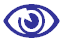 AssessmentReferencesMental Maths 3 : Activity B pg 54TeacherName : Mrs Barth & Ms WillieSubject : Mathematic        DateTopic : Mass : Using  gramLesson number : 3 (week 6)Learning outcomesStudents should be able to:    - Estimates, measures, compares and records masses using kilograms and grams.     - Identify objects that have a mass of more than, less than or about the same as one kilogram.    - measures mass using a given measuring device.    - explain the need for a unit smaller than a kilogram to measure mass.    - estimate and check the number of similar objects which have a total mass of one kilogram. IntroductionProvide students with different types of measuring device, eg. kitchen scales. Have students use 1-kg standard masses on both the equal arms balance and kitchen scale. Find objects that have the mass of more than , less than or about the same as one kilogram.Catch phrase for the lessonWe go up light, we go down heavy.Learners notesSummaryWe can use grams to measure parts of a kilogram.Using formular ; 1,000 grams = 1 kilogram                            500 grams   = ½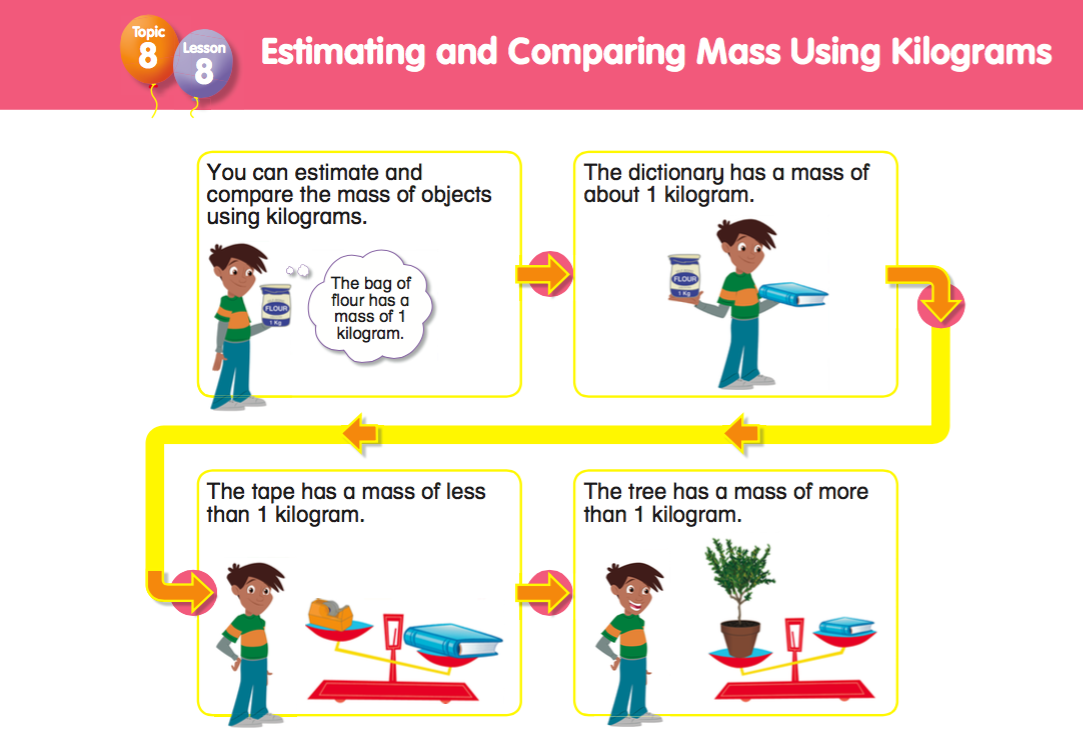 Experiment : Order three objects from lighest to heaviest, by hefting. Use balance scale to check your estimates.Five items lighter than 500gFive items with a mass between 500g and 1kgFive items heavier than 1kg.Activities: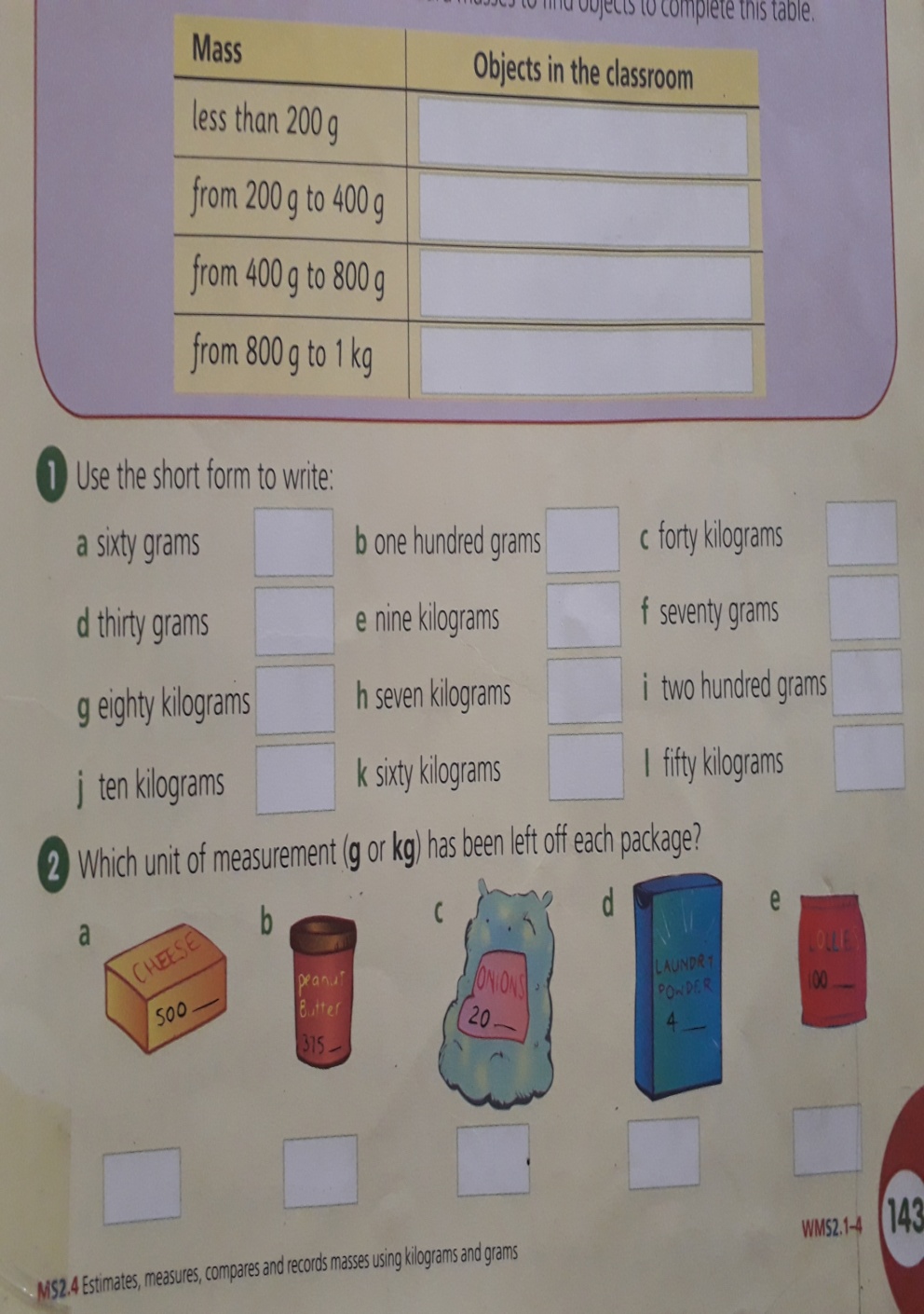 Assignment-Encourage students to explain the need for a unit smaller than the kilogram to measure mass.AssessmentReferencesMental Maths 3 : Unit 18, Activity C  pg 55TeacherName : Mrs Barth & Ms WillieSubject : Mathematic        DateTopic : Comparing MassesLesson number : 4 ( week 6 )Learning outcomesStudents should be able to:    - Estimates, measures, compares and records masses using kilograms and grams.     - Identify objects that have a mass of more than, less than or about the same as one kilogram.    - measures mass using a given measuring device.    - explain the need for a unit smaller than a kilogram to measure mass.    - estimate and check the number of similar objects which have a total mass of one kilogram. IntroductionProvide students with different types of measuring device, eg. kitchen scales. Have students use 1-kg standard masses on both the equal arms balance and kitchen scale. Find objects that have the mass of more than , less than or about the same as one kilogram.Catch phrase for the lessonWe go up light, we go down heavy.Learners notesSummaryThe difference between mass and weight is that mass is the amount of matter in a material, while weight is a measure of how the force of gravity acts upon that mass. Mass is the measure of the amount of matter in a body. Mass is denoted using m or M. Weight is the measure of the amount of force acting on a mass. Using formular ; 1,000 grams = 1 kilogram                            500 grams   = ½Collect labels from package that shows kilograms. Display these labels on a charts.Assignment-Have students collect four different labels from food packets or cans. Order the labels from lightest to heaviest.AssessmentReferencesNew Sign Post 3 : ( NSP ) pg 143Mental Maths 3 : Unit 18, Activity D, pg 55TeacherName : Mrs Barth & Ms WillieSubject : Mathematic        DateTopic : Using kilogram and gramLesson number : 5 ( week 6 )Learning outcomesTo assess students on this week’s topic on kilogram and gram.IntroductionTr ask students : what is the short form of kilogram / gram. How many grams in one kilogram ? etc ….Catch phrase for the lessonWe go up light, we go down heavy.Learners notesSummaryThe difference between mass and weight is that mass is the amount of matter in a material, while weight is a measure of how the force of gravity acts upon that mass. Mass is the measure of the amount of matter in a body. Mass is denoted using m or M. Weight is the measure of the amount of force acting on a mass. Using formular ; 1,000 grams = 1 kilogram                            500 grams   = ½AssignmentAssessment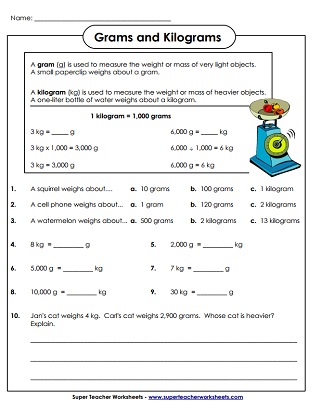 ReferencesMental Maths 3 : Unit 18, Activity D, pg 55TeacherName : Mrs Barth & Ms WillieSubject : Mathematic        DateTopic : TimeLesson number : 6 (week 7)Learning outcomes· Students will identify the hour and minute hands in an analog clock. · They will tell time to the hour and define the characteristics of an analog clock. Reads and records time in one minute intervalsAnd make comparison between time units.IntroductionCompose a song about time and sing to the students. Brain storm on starting and finishing time.Breake down the different times when things starts and ends. Eg school starts ..7.30am ends 1.30pm. Ask them to tell about the time they know.Catch phrase for the lessonLife is measured in minutesLearners notesSummaryEach little hand  stands for 1 minute.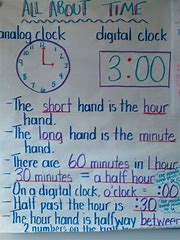 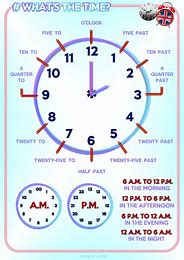                       Activities1. The above clock face has shown the reading time in words. Aiat eill help you to complete the times given below.  eg 1:50 / Tens minutes to two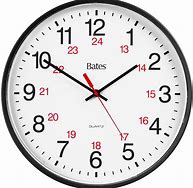 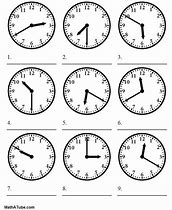 AssignmentWrite the routine of things that you did on Saturday and Sunday.Eg. 6.30am breakfast ( draw pictures for the whole day routine and write captions beside)AssessmentReferencesMental Maths 3 : Unit 19 : Activity C, pg 56TeacherName : Mrs Barth & Ms WillieSubject : Mathematic        DateTopic : TimeLesson number : 7 (week 7)Learning outcomes· Students will identify the hour and minute hands in an analog clock. · They will tell time to the hour and define the characteristics of an analog clock. Reads and records time in one minute intervalsAnd make comparison between time units.IntroductionCompose a song about time and sing to the students. Brain storm on starting and finishing time.Breake down the different times when things starts and ends. Eg school starts ..7.30am ends 1.30pm. Ask them to tell about the time they know.Catch phrase for the lessonLife is measured in minutesLearners notesSummaryEach little hand stands for one minute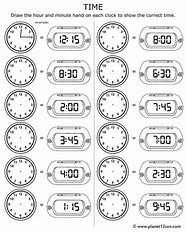 AssignmentAssessmentReferencesNew Sign Post 3 : Activity 1 & 2 pg 125Mental Maths 3 : Unit 19 : Activity A, pg 56TeacherName : Mrs Barth & Ms WillieSubject : Mathematic        DateTopic : TimeLesson number : 8 (week 7)Learning outcomes· Students will identify the hour and minute hands in an analog clock. · They will tell time to the hour and define the characteristics of an analog clock. Reads and records time in one minute intervalsAnd make comparison between time units.IntroductionCompose a song about time and sing to the students. Brain storm on starting and finishing time.Breake down the different times when things starts and ends. Eg school starts ..7.30am ends 1.30pm. Ask them to tell about the time they know.Catch phrase for the lessonLife is measured in minutesLearners notesSummaryEach little hand stands for 1 minute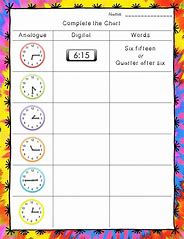 AssignmentAssessmentReferencesNew Sign Post 3 : Mental Maths 3 : Unit 19 : Activity C, pg 56TeacherName : Mrs Barth & Ms WillieSubject : Mathematic        DateTopic : TimeLesson number : 9 (week 7)Learning outcomes· Students will identify the hour and minute hands in an analog clock. · They will tell time to the hour and define the characteristics of an analog clock. Reads and records time in one minute intervalsAnd make comparison between time units.IntroductionCompose a song about time and sing to the students. Brain storm on starting and finishing time.Breake down the different times when things starts and ends. Eg school starts ..7.30am ends 1.30pm. Ask them to tell about the time they know.Catch phrase for the lessonLife is measured in minutesLearners notesSummaryEach little hand stands for 1 minuteAssignmentAssessmentReferencesNew Sign Post 3 : Activity 1 pg 139Mental Maths 3 : Unit 19 : Activity C, pg 56TeacherName : Mrs Barth & Ms WillieSubject : Mathematic        DateTopic : TimeLesson number : 10 (week 7)Learning outcomes· Students will identify the hour and minute hands in an analog clock. · They will tell time to the hour and define the characteristics of an analog clock. Reads and records time in one minute intervalsAnd make comparison between time units.IntroductionCompose a song about time and sing to the students. Brain storm on starting and finishing time.Breake down the different times when things starts and ends. Eg school starts ..7.30am ends 1.30pm. Ask them to tell about the time they know.Catch phrase for the lessonLife is measured in minutesLearners notesSummaryEach little hand stands for 1 minute                      Activities1. The above clock face has shown the reading time in words. Aiat eill help you to complete the times given below.  eg 1:50 / Tens minutes to twoAssignmentWrite the routine of things that you did on Saturday and Sunday.Eg. 6.30am breakfast ( draw pictures for the whole day routine and write captions beside)AssessmentReferencesNew Sign Post 3 Mental Maths 3 : Unit 19 : Activity C, pg 56TeacherName : Mrs Barth & Ms WillieSubject : Mathematic        DateTopic :Goemetry ; Solid Shape ( 3D Shapes )Lesson number : 11 (week 8)Learning outcomesThe students should be able to:- describe cones,cubes, cylinders, spheres and prisms.- recognise three dimensional shapes and objects in the environment.- read and write their names.Introduction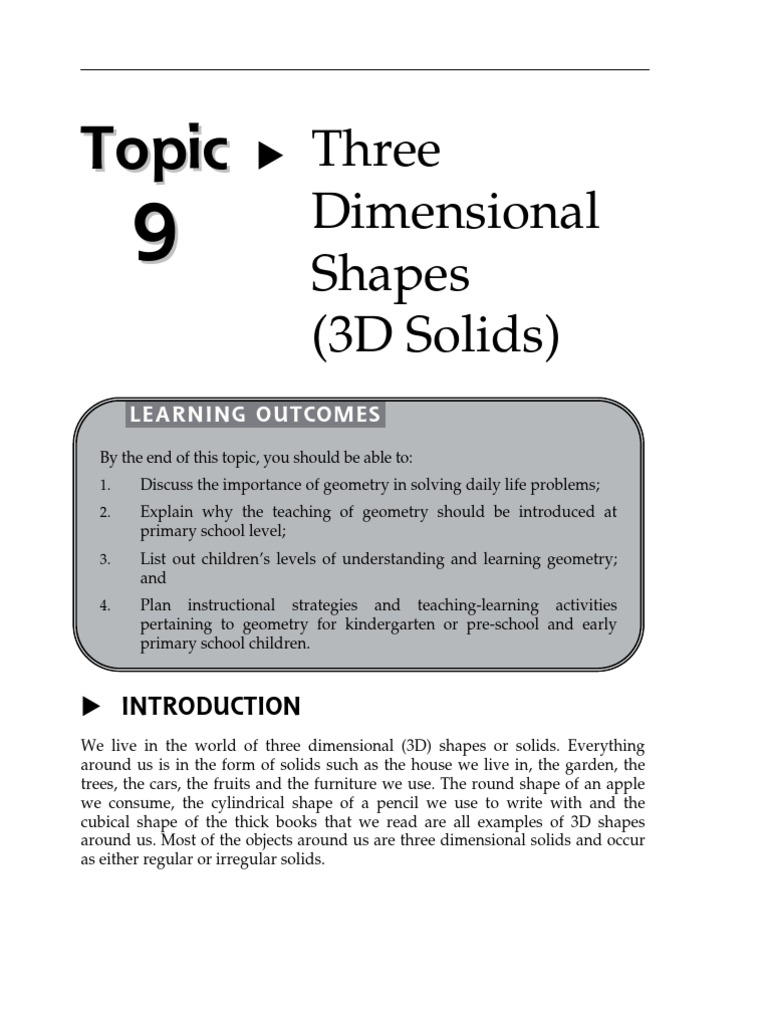 Catch phrase for the lessonKeep your eyes on the stars and your feet on the groundLearners notesSummaryGeometry can deal with three dimensional shapes with depth, such as cubes and spheres. We are surrounded by three dimensional shapes. We define a three dimensional shapes as any shapes that are three dimensions. What are these three dimensions ? They are  lenght, width and height.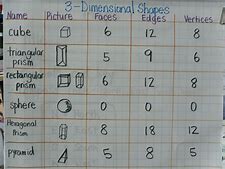 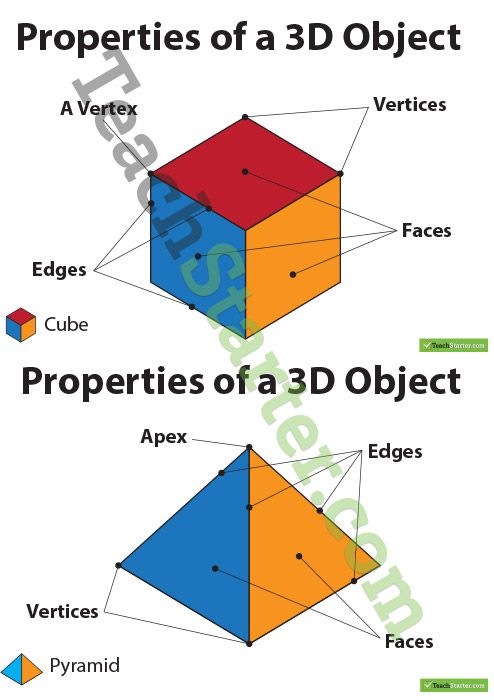 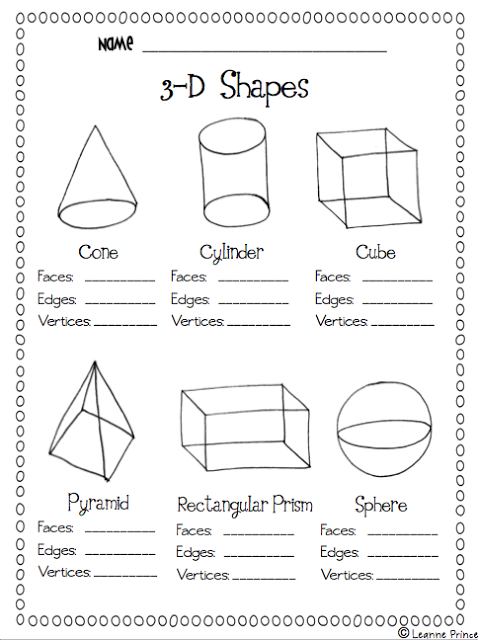 AssignmentAssessmentReferencesMental Maths 3 : Unit 20: Activity A, pg57TeacherName : Mrs Barth & Ms WillieSubject : Mathematic        DateTopic :Goemetry ; Solid Shapes ( 3D Shapes )Lesson number : 12 (week 8)Learning outcomesThe students should be able to:- describe cones,cubes, cylinders, spheres and prisms.- recognise three dimensional shapes and objects in the environment.- read and write their names.IntroductionCatch phrase for the lessonKeep your eyes on the stars and your feet on the groundLearners notesSummaryGeometry can deal with three dimensional shapes with depth, such as cubes and spheres. We are surrounded by three dimensional shapes. We define a three dimensional shapes as any shapes that are three dimensions. What are these three dimensions ? They are  lenght, width and height.Complete the activities.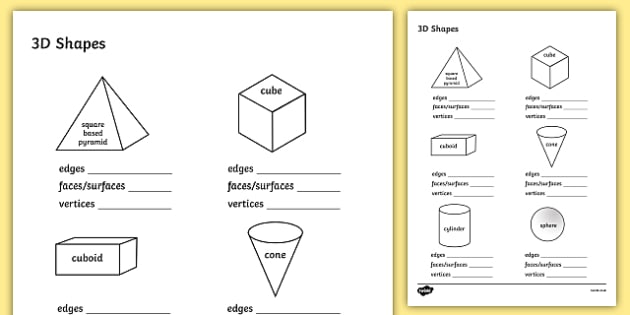 AssignmentAssessmentReferencesMental Maths 3 : Unit 20: Activity B, pg57TeacherName : Mrs Barth & Ms WillieSubject : Mathematic        DateTopic :Goemetry ; Solid Shapes ( 3D Shapes )Lesson number : 13 (week 8)Learning outcomesThe students should be able to:- describe cones,cubes, cylinders, spheres and prisms.- recognise three dimensional shapes and objects in the environment.- read and write their names.IntroductionCatch phrase for the lessonKeep your eyes on the stars and your feet on the groundLearners notesSummaryGeometry can deal with three dimensional shapes with depth, such as cubes and spheres. We are surrounded by three dimensional shapes. We define a three dimensional shapes as any shapes that are three dimensions. What are these three dimensions ? They are  lenght, width and height.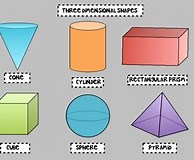 Activities :Complete this table .AssignmentAssessmentReferencesMental Maths 3 : Unit 20: Activity C, pg 58TeacherName : Mrs Barth & Ms WillieSubject : Mathematic        DateTopic : Goemetry ; Solid Shapes ( 3D Shapes )Lesson number : 14 (week 8)Learning outcomesThe students should be able to:- describe cones,cubes, cylinders, spheres and prisms.- recognise three dimensional shapes and objects in the environment.- read and write their names.IntroductionCatch phrase for the lessonKeep your eyes on the stars and your feet on the groundLearners notesSummaryGeometry can deal with three dimensional shapes with depth, such as cubes and spheres. We are surrounded by three dimensional shapes. We define a three dimensional shapes as any shapes that are three dimensions. What are these three dimensions ? They are  lenght, width and height.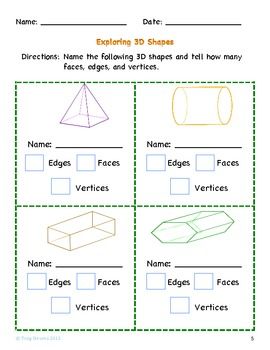 AssignmentAssessmentReferencesMental Maths 3 : Unit 20: Activity D, pg 58TeacherName : Mrs Barth & Ms WillieSubject : Mathematic        DateTopic :Goemetry ; Solid Shapes ( 3D Shapes )Lesson number : 15 (week 8)Learning outcomesThe students should be able to:- describe cones,cubes, cylinders, spheres and prisms.- recognise three dimensional shapes and objects in the environment.- read and write their names.IntroductionCatch phrase for the lessonKeep your eyes on the stars and your feet on the groundLearners notesSummaryGeometry can deal with three dimensional shapes with depth, such as cubes and spheres. We are surrounded by three dimensional shapes. We define a three dimensional shapes as any shapes that are three dimensions. What are these three dimensions ? They are  lenght, width and height.Complete the activities given by matching the 3D shapes with their names.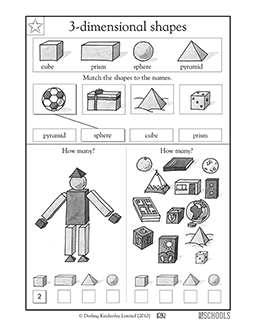 AssignmentAssessmentReferencesLearn times table 1-6SubjectNumber of lessonsDaysTickwhenactivityiscompleteParents comment Signature123456SubjectNumber of lessonsDaysTickwhenactivityiscompleteParents comment Signature123456SubjectNumber of lessonsDaysTickwhenactivityiscompleteParents comment Signature123456SubjectNumber of lessonsDaysTickwhenactivityiscompleteParents comment Signature123456SubjectNumber of lessonsDaysTickwhenactivityiscompleteParents comment Signature123456SubjectNumber of lessonsDaysTickwhenactivityiscompleteParents comment Signature123456SubjectNumber of lessonsDaysTickwhenactivityiscompleteParents comment Signature123456SubjectNumber of lessonsDaysTickwhenactivityiscompleteParents comment Signature123456SubjectNumber of lessonsDaysTickwhenactivityiscompleteParents comment Signature123456SubjectNumber of lessonsDaysTickwhenactivityiscompleteParents comment Signature123456SubjectNumber of lessonsDaysTickwhenactivityiscompleteParents comment Signature123456SubjectNumber of lessonsDaysTickwhenactivityiscompleteParents comment Signature123456SubjectNumber of lessonsDaysTickwhenactivityiscompleteParents comment Signature123456